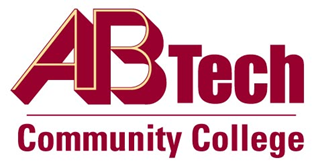 Asheville-Buncombe Technical Community College (A-B Tech) Policy ManualPolicy 304:  Closings, Delays and Dismissals for Inclement Weather or Emergency SituationsIt is the policy of the Board of Trustees that the College will close when weather conditions are such that travel is hazardous or an emergency or other situation occurs that would severely disrupt College operations or pose a threat to employees, students, and/or visitors. ScopeApplies to students, faculty and/or staff when the College is being completely closed, opened later for classes or closed for early dismissal, or classes are cancelled but the College is open.DefinitionsInclement weather:  refers to severe weather conditions that could jeopardize the safety of students, faculty and/or staff who are traveling to or from College locations.Emergency situation:  refers to any condition that results in the operations of the College being severely disrupted.  Examples include, but are not limited to power failure, natural disaster or a public safety concern.ReferencesNCAC 02C .0210Reviewed by the Executive Leadership Team, March 25, 2015Reviewed by the College Attorney, May 24, 2015Policy OwnerGeneralSee Closings, Delays and Dismissals for Inclement Weather or Emergency Situations ProcedureApproved by the Board of Trustees on June 1, 2015.